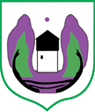 ul. Maršala Tita  br.184310 Rožaje, Crna Goramail: skupstinaopstinerozaje@t-com.metell: (382) 051/271-102fax: (382) 051/271-101web:https://www.rozaj Bro: 18                                                                                           Rožaje, 07. 12. 2021. godineNa osnovu člana 22 i 23 Odluke o obrazovanju radnih tijela Skupštine (“Sl. list  CG - Opštinski propisi”, br. 7/19)S a z i v a mXVIII (osamnaestu) sejdnicu Odbor za planiranje i uređenje prostora i komunalno - stambenu djelatnost za 16. 12. 2021. godine /četvrtak/ sa početkom u 12 časova u  prostoriji Narodne biblioteke (čitaonica).Za sjednicu predlažem sljedeći:D N E V N I     R E D:Usvajanje Zapisnika sa  sedamnaeste  sjednice Odbor za planiranje i uređenje prostora i komunalno- stambenu djelatnost;Razmatranje i usvajanje predloga Odluke o utvrđivanju akustičkih zona na teritoriji opštine Rožaje;Razmatranje i usvajanje predloga Odluke o davanju saglasnosti o ustanovljenju prava stvarne službenosti u korist DOO „Crnogorski-elektrodistributivni sistem“ Podgorica.NAPOMENA: Materijali su Vam dostavljeni uz  saziv za 24. redovnu sjednicu Skupštine opštine Rožaje koja je  zakazana za  23. 12. 2021. godine.Predsjednik Odbora  
Dr Miloš Bulatović, s.r.                                          